ПРАВИТЕЛЬСТВО РОССИЙСКОЙ ФЕДЕРАЦИИРАСПОРЯЖЕНИЕот 9 февраля 2017 г. N 232-рУтвердить прилагаемый перечень находящихся в распоряжении органов государственной власти и органов местного самоуправления сведений, подлежащих представлению с использованием координат.Председатель ПравительстваРоссийской ФедерацииД.МЕДВЕДЕВУтвержденраспоряжением ПравительстваРоссийской Федерацииот 9 февраля 2017 г. N 232-рПЕРЕЧЕНЬНАХОДЯЩИХСЯ В РАСПОРЯЖЕНИИ ОРГАНОВ ГОСУДАРСТВЕННОЙ ВЛАСТИИ ОРГАНОВ МЕСТНОГО САМОУПРАВЛЕНИЯ СВЕДЕНИЙ, ПОДЛЕЖАЩИХПРЕДСТАВЛЕНИЮ С ИСПОЛЬЗОВАНИЕМ КООРДИНАТ--------------------------------<*> Органы государственной власти субъектов Российской Федерации и органы местного самоуправления представляют сведения об объектах, расположенных на их территориях.Примечание. При невозможности представить сведения с использованием координат указываются адреса объектов, подлежащих представлению с использованием координат.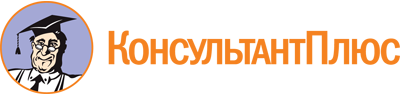 Распоряжение Правительства РФ от 09.02.2017 N 232-р
<Об утверждении перечня находящихся в распоряжении органов государственной власти и органов местного самоуправления сведений, подлежащих представлению с использованием координат>Документ предоставлен КонсультантПлюс

www.consultant.ru

Дата сохранения: 04.03.2020
 Наименование категории сведенийНаименование категории сведенийФедеральный орган исполнительной власти, в распоряжении которого находятся сведенияРаздел I. Сведения, находящиеся в распоряжении федеральных органов исполнительной властиРаздел I. Сведения, находящиеся в распоряжении федеральных органов исполнительной властиРаздел I. Сведения, находящиеся в распоряжении федеральных органов исполнительной власти1.Сведения о местах нахождения стационарных постов органов внутренних дел (наименование поста)МВД России2.Сведения о местах предоставления государственных услуг МВД России (режим работы)МВД России3.Сведения о местах нахождения пунктов пропуска через государственную границу Российской Федерации (наименование, режим работы)Минтранс России4.Сведения о местах нахождения таможенных постов (наименование, режим работы)ФТС России5.Сведения о местах нахождения федеральных органов исполнительной власти и их территориальных органов (наименование, режим работы)федеральные органы исполнительной власти6.Сведения о местах нахождения пунктов фундаментальной астрономо-геодезической сети (наименование пункта)Росреестр7.Сведения о местах нахождения объектов культурного наследия федерального значения, полномочия по государственной охране которых осуществляются Минкультуры России, об их территориях и о зонах охраны объектов культурного наследия, включенных в Список всемирного наследия, а также отнесенных к особо ценным объектам культурного наследия народов Российской Федерации (наименование)Минкультуры РоссииРаздел II. Сведения, находящиеся в распоряжении органов государственной власти субъектов Российской Федерации и органов местного самоуправления <*>Раздел II. Сведения, находящиеся в распоряжении органов государственной власти субъектов Российской Федерации и органов местного самоуправления <*>Раздел II. Сведения, находящиеся в распоряжении органов государственной власти субъектов Российской Федерации и органов местного самоуправления <*>8.Сведения о местах нахождения многофункциональных центров предоставления государственных и муниципальных услуг (наименование, режим работы)органы государственной власти субъекта Российской Федерации9.Сведения о местах нахождения объектов культурного наследия федерального значения (за исключением объектов, полномочия по государственной охране которых осуществляются Минкультуры России), объектов культурного наследия регионального значения, об их территориях, о зонах охраны объектов культурного наследия (за исключением включенных в Список всемирного наследия и отнесенных к особо ценным объектам культурного наследия народов Российской Федерации) и о защитных зонах объектов культурного наследия (наименование)органы государственной власти субъекта Российской Федерации10.Сведения о местах нахождения медицинских организаций государственной системы здравоохранения, муниципальной системы здравоохранения и частной системы здравоохранения, имеющих лицензии на осуществление медицинской деятельности (наименование, режим работы)органы государственной власти субъекта Российской Федерации11.Сведения о местах нахождения органов записи актов гражданского состояния, образованных органами государственной власти субъектов Российской Федерации (наименование, режим работы)органы государственной власти субъекта Российской Федерации12.Сведения о местах нахождения органов государственной власти субъектов Российской Федерации (наименование, режим работы)органы государственной власти субъекта Российской Федерации13.Сведения о местах нахождения органов государственной службы занятости населения (наименование, режим работы)органы государственной власти субъекта Российской Федерации14.Сведения о местах нахождения пунктов геодезических сетей специального назначения, созданных за счет средств бюджета субъекта Российской Федерации (наименование, номер пункта)органы государственной власти субъекта Российской Федерации15.Сведения о местах организации и проведения ярмарок, организаторами которых являются органы государственной власти субъекта Российской Федерации (наименование ярмарки, тип, периодичность проведения, реквизиты правового акта об организации ярмарки, режим работы)органы государственной власти субъекта Российской Федерации16.Сведения из государственных реестров социально ориентированных некоммерческих организаций - получателей поддержки (наименование, местонахождение юридического лица, режим работы)органы государственной власти субъекта Российской Федерации17.Сведения о местах нахождения государственных учреждений, подведомственных уполномоченным в области ветеринарии органам исполнительной власти субъектов Российской Федерации, входящих в систему Государственной ветеринарной службы Российской Федерации (ветеринарные станции, лаборатории, участки; наименование, местонахождение юридического лица, режим работы)органы государственной власти субъекта Российской Федерации18.Сведения о местах нахождения многоквартирных жилых домов, в которых осуществлен капитальный ремонт (год, в котором закончено осуществление капитального ремонта)органы государственной власти субъекта Российской Федерации19.Сведения о местах нахождения остановочных пунктов общественного транспорта (наименование межмуниципального маршрута, вид транспорта, номер маршрута)органы государственной власти субъекта Российской Федерации20.Сведения из реестра лицензий на образовательную деятельность, выданных органами исполнительной власти субъектов Российской Федерации, осуществляющими переданные полномочия Российской Федерации в области образования (наименование, местонахождение юридического лица, режим работы)органы государственной власти субъекта Российской Федерации21.Сведения из реестра аккредитованных образовательных учреждений, осуществляющих образовательную деятельность на территории субъектов Российской Федерации (наименование, местонахождение юридического лица, режим работы)органы государственной власти субъекта Российской Федерации22.Сведения из реестра лицензий на медицинскую деятельность, выданных органами исполнительной власти субъектов Российской Федерации, осуществляющими переданные полномочия Российской Федерации в области охраны здоровья граждан (наименование, местонахождение юридического лица, режим работы)органы государственной власти субъекта Российской Федерации23.Сведения из реестра лицензий на фармацевтическую деятельность, выданных органами исполнительной власти субъектов Российской Федерации, осуществляющими переданные полномочия Российской Федерации в области охраны здоровья граждан (наименование, местонахождение юридического лица, режим работы)органы государственной власти субъекта Российской Федерации24.Сведения о местах нахождения воинских захороненийорганы государственной власти субъекта Российской Федерации25.Сведения о местах нахождения подразделений Государственной противопожарной службы в субъектах Российской Федерации (режим работы)органы государственной власти субъекта Российской Федерации26.Сведения о местах нахождения объектов дорожного сервиса, площадках отдыха водителей, стоянках (парковках) транспортных средств (наименование)органы местного самоуправления27.Сведения о местах нахождения объектов, в отношении которых выданы разрешения на строительство или реконструкцию (наименование)органы местного самоуправления28.Сведения о местах нахождения администраций муниципальных образований, иных органов местного самоуправления, в том числе в сфере образования, труда, социальной защиты, спорта, культуры и искусства (наименование, режим работы)органы местного самоуправления29.Сведения о местах нахождения остановочных пунктов общественного транспорта (наименование, вид транспорта, номер маршрута)органы местного самоуправления30.Сведения о местах нахождения аварийных домов и жилых домов, признанных непригодными для проживания (адреса местонахождения аварийных домов и жилых домов, признанных непригодными для проживания)органы местного самоуправления31.Сведения о местах санкционированного размещения твердых коммунальных отходов, полигонов бытовых отходов (вид отходов)органы местного самоуправления32.Сведения о местах нахождения пунктов геодезических сетей специального назначения, созданных за счет средств местного бюджета (наименование, номер пункта)органы местного самоуправления33.Сведения о местах организации и проведения ярмарок, организаторами которых являются органы местного самоуправления (наименование ярмарки, тип, периодичность, реквизиты правового акта об организации ярмарки, режим работы)органы местного самоуправления34.Сведения из муниципальных реестров социально ориентированных некоммерческих организаций - получателей поддержки (наименование юридического лица)органы местного самоуправления35.Сведения о местах нахождения службы психологической помощи, бесплатной юридической помощи (наименование, режим работы)органы местного самоуправления36.Сведения о местах нахождения подразделений муниципальной пожарной охраны (режим работы)органы местного самоуправления37.Сведения о местах нахождения аварийно-спасательных служб и аварийно-спасательных формирований (наименование, режим работы)органы государственной власти субъекта Российской Федерации, органы местного самоуправления38.Сведения о местах нахождения органов, специально уполномоченных на решение задач в области защиты населения и территорий Российской Федерации от чрезвычайных ситуаций (наименование, режим работы)органы государственной власти субъекта Российской Федерации, органы местного самоуправления